Avril 2021  1 Lundi 5Pâques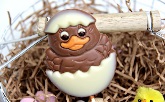 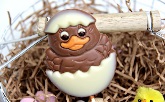 Mardi 6ConcombresSteak hachéFritesFromageSalade fruit fraisJeudi 8MacédoineOmelette pdtSaladeLaitageCompote maisonVendredi 9Pâtes  surimiPoisson sauceCarottesFromagefruit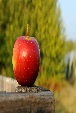 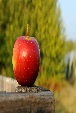 2 Lundi 12Salade riz thon aspergesCordon bleuJardinière de légumesLaitageFruitMardi 13Carottes râpéesSaucissesPâtesFromageSalade fruit frais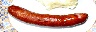 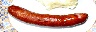 Jeudi 15FriandEmincé volaille à la basquaiseHaricot vertLaitageEclair chocolatVendredi 16Haricot vertLentilles corail et ses légumesFromageCrème dessert3 Lundi 19TabouléPoisson meunièreRatatouilleLaitageFruitMardi 20RadisCroque fromageLentillesFromageFruitJeudi 22PâtéBoudin noirPurée de chou fleurFromageFruitVendredi 23BetteravesNugget’s pouletPetit poisLaitageTarte pommes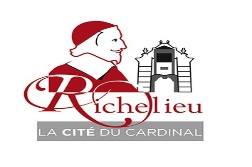 